Војводе Момчила број 10-12-16,  тел: 051/433-620На основу члана 64.став 1.тачка б) , члана 70.Закона о јавним набавкама  Босне и Херцеговине („Службени гласник  БиХ“ бр.39/14) и члана 33. Статута Центра за развој пољопривреде и  села, а на основу препорукекомисијеброј:889-1/19 од 14.06.2019.године,за провођење поступка  за избор најповољнијег  понуђачаза „Набавку допунских крмних смјеша (прмикси)“ за  за потребе РЕЦ „Мањача“Директор Центрад о н о с и, сљедећуО Д Л У К Уо избору најповољнијег понуђача1.Прихватасеприједлог-препорукаКомисијеброј: 889-1/19 од  14.06.2019.године, за„Набавку  допунских крмних смјеша (прмикси)“ за потребе РЕЦ „Мањача“по конкурентском позиву број: 758/19 од 23.05.2019.године, објављеном на Порталу јавних набавки, обавјештење о набавци број: 256-7-1-29-3-12/19  од 23.05.2019.године.2. Уговор се додјељује понуђачу„РЕПРОМ“ д.о.о.  Модрича,понуда број: 77/19 од 03.06.2019. године, за понуђену цијену од 32.920,00 КМ без ПДВ-а, односно  38.516,40 КМ са ПДВ-ом. 3. Понуда понуђача из тачке 2. ове одлуке  је прихватљива по критеријуму  најниже цијене, у складу са чланом  64. тачка  1. под б) ЗЈН-а Б и Х. 4. Уговорни орган закључиће уговор са најповољнијим понуђачем под условима утврђеним у тендерској документацији и законским прописима који регулишу поступке уговарања.5. Прије закључења уговора, понуђач из члана 2.ове одлуке дужан је,  у року од 5 (пет) дана од дана пријема обавјештења о избору (одлуке о избору), уговорном органу доставити документе којима доказује своју личну способност. Ови документи су наведени  у члану 45. став 2) тачка а)  до д) Закона о јавним набавкама („Службени гласник БиХ“ број 39/14). Најповољнији понуђач је дужан доставити оригинале или овјерене фотокопије наведених докумената, с тим да документи наведени у члану 45. Закона о јавним набавкама („Службени гласник БиХ“ бр.39/14) не смију бити старији од три мјесеца, рачунајући од дана достављања  понуде. Документи морају бити достављени на протокол уговорног органа најкасније пети дан по пријему одлуке о избору, у радном временууговорног органа  (најкасније  до 15:00 часова) без обзира на који начин су послати.6.Ова одлука објавиће се на веб-страници: www.crusbl.orgистовремено са упућивањем понуђачима који су учествовали  у поступку јавне набавке, сходно члану 70.став (6) Закона о јавним набавкама. 7. Ова одлука се доставља свим понуђачима који су учествовали у поступку јавне набавке, у складу са чланом 71. став (2) Закона о јавним набавкама. О б р а з л о ж е њ еПоступак јавне набавке покренут је Одлуком о покретању поступка јавне набавке број: 757/19-О  од  23.05.2019.године.Јавна набавка је проведена путем конкурентског захтјева за доставу понуда. Процијењена вриједност јавне набавке   без ПДВ-а   49.999,00  КМ. Обавјештење о набавци број: 256-7-1-29-3-12/19  -објављено на Порталу јавних набавки дана  23.05.2019. године.Комисија за јавну набвку, именована рјешењем број: 758-2/19 од 23.05.2019. године. Уговорни орган је упутио позив за достављање понуда  у поступку конкурентског захтјева за набавкуроба - „Набавкадопунских крмних смјеша (премикси)“, (након  објаве обавијести на Портал јавних набавки) следећим  понуђачима : „РЕПРОМ“  д.о.о.  Модрича„АГРОЛУХ“  д.о.о Лакташи„САВИЋ  ЦОМПАНУ“  д.о.о. БјељинаТендерска документација је објављена на Порталу јавних набавки те је исту са портала јавних набавки преузело 6(шест)  понуђача.Извјештај о преузимању тд од стране понуђача од  04.06.2019.год. у прилогу ТД.У предвиђеном року за достављање понуда пристигле су три (3) понуде .Неблаговремених понуда није било. Дана 04.06.2019. године у 11:30 часова извршено је јавно отварање понуда о чему је сачињен  Записник са отварања понуда  број: 824-1/19  од 04.06.2019.године  који је благовремено (у законском року)  достављен понуђачима који су доставили понуде  у предметном поступку набавке. Комисија је констатовала да су пристигле понуде следећих понуђача и то по следећем редослиједу:„FITO MAG AB“ д.о.о. Кобатовци-Лакташи,  укупна цијена  понуде 36.530,00КM без ПДВ-а, односно   42.740,10 КМ са ПДВ-ом;„PRIMAPROM“ д.о.о. Бања Лука, укупна цијена понуде 45.920,00 КM без ПДВ-а, односно53.726,40 КМ са ПДВ-ом.„REPROM“ д.о.о. Модрича,  укупна цијена понуде  32.920,00 КM без ПДВ-а, односно  38.516,40 КМ са ПДВ-ом;Након јавног отварања Комисија је приступила анализи понуда и испитивању квалификационих  услова прописаних тендерском документацијом, у циљу утврђивања да ли су  достављени сви тражени документи и да ли задовољавају квалификационе услове. Комисија је вршила  анализу  сваког документа појединачно, његову важност као и рачунску  исправност понуде. Детаљном анализом квалификационих докумената утврђено је да понуде    понуђача „FITO MAG AB“ д.о.о. Кобатовци-Лакташи и„PRIMAPROM“ д.о.о. Бања Лука не испуњавају квалификационе услове прописане тендерском документацијом те су неприхватљиве за уговорни орган . Једина прихватљива понуда је понуда понуђача „РЕПРОМ“ д.о.о. Модрича, која достављена у складу са условима прописаним конкурентским захтјевом за доставу понуда. Понуда понуђача „FITO MAG AB“ д.о.о. Кобатовци-Лакташи није прихватљива за уговорни орган из следећих разлога:Нису обиљежене све странице понуде, како је прописано тачком 4.2.тендерске документације;  Није у цјелости попуњена  Изјава из члана 45. и члана 52. Закона о јавнимнабавкама, односно понуђач је у Анексу 4. и Анексу 5. пропустио да на предвиђено мјесто  упише мјесто и датум давања изјаве. Понуда понуђача „PRIMAPROM“ д.о.о. Бања Лука није прихватљива за уговорни орган понуђач није испунио услове за учешће – квалификацију због тога што:У понуди није достављен услов из члана 49. ЗЈН-а –техничка ипрофесионална способност- Извјештај о извршеној анализи (оригинал или овјерена фотокопија) коју издаје надлежна институција или агенција за контролу квалитета, како је прописано тачком 2.3. тендерске документације. Наведени понуђач је доставио као доказ контролу сточне хране за купца- од произвођача  те исте хране - Рапић  д.о.о.  Градишка који има своју лабораторију, а која није референтна, нити акредитована ни овлаштена да даје званичне анализе о испитивању хране за животиње. Такође, извршена је рачунска контрола исправности понуда  и утврђено је да нема рачунских грешака.У поступку доношења ове одлуке посебно су цијењене чињенице да је Комисија, правилно и потпуно извршила оцјену квалификованости понуђача те оцјену приспјелих понуда, сходно критеријумима из тендерске документације. 	Увидом у приспјеле понуде и приложену документацију, у поступку је оцијењено да је Комисија у свему правилно поступила те да је избор најповољнијег понуђача извршен у складу са Законом о јавним набавкама, подзаконским актима, интерним актима и тендерском документацијом.С обзиром да је тендерском документацијом, као критеријум за избор најповољнијег понуђача утврђена најнижа цијена, као и чињеницу да је само једна  понуда  прихватљива, комисија је оцијенила да је понуђач „РЕПРОМ“ д.о.о. Модрича , понудио најнижуцијену(прихватљиве понуде)  за предметну набавку  у износу од 32.920,00 КМ без ПДВ-а односно 38.516,40 КМ са ПДВ-ом, те је ваљало прихватити приједлог Комисије и одлучити као у диспозитиву. Из наведених разлога, комисија је примјеном члана 64. став 1. тачка б) Закона о јавним набавкама БиХ (најнижа цијена), предложила уговорном органу да са наведеним понуђачем закључи уговор за „Набавку допунских  крмних смјеша (премикси)“, а што је уговорни орган прихватио и одлучио као у диспозитиву ове Одлуке. Након доношења  одлуке о избору најповољнијег понуђача,  комисија за јавне набавке ће упутити позив најповољнијем понуђачу да достави документе којима доказује своју личну способност, ови документи су наведени у члану 45. став 2) тачка а), б), ц) и д) Закона о јавним набавкама  (Службени гласник БиХ број 39/14). Најповољнији понуђач је дужан доставити уговорном органу  оригинале или овјерене фотокопије наведених докумената из члана 45.ЗЈН-а, у року од 5 дана од дана када уговорни орган обавијести понуђаче о донесеној одлуци. Ови  документи не смију бити старији од три мјесеца рачунајући од дана подношења понуде уговорном органу.           Поука о правном лијеку:  	Сваки понуђач који има легитиман интерес за конкретни уговор о јавној набавци и који сматра да је Уговорни орган  у току конкретног поступка додјеле уговора прекршио  једну или више одредби Закона о јавним набавкама  БиХ  или подзаконских аката  донесених на основу њега  има право изјавити жалбу на поступак. Жалба се изјављује  у писаној форми  Уговорном органу директно,  или препорученом  поштанском пошиљком, у најмање 3 (три) примјерка  у року од 5 (пет) дана од дана пријема одлуке о избору најповољнијег  понуђача.Број:890/19-О				                                                ДИРЕКТОРДана: 14.06.2019.год.	                                                        Драшко Илић, дипл.екон.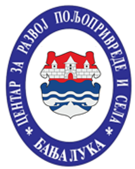 ЦЕНТАР ЗА РАЗВОЈ  ПОЉОПРИВРЕДЕ И  СЕЛАБАЊА ЛУКАЦЕНТАР ЗА РАЗВОЈ  ПОЉОПРИВРЕДЕ И  СЕЛАБАЊА ЛУКА.